                                                                                                                                                                     EK:1                                                             DOSYA/KLASÖR İÇERİK LİSTESİ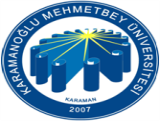                                                                 BELGE/DOSYA İSTEK FORMU                                                                 BELGE/DOSYA İSTEK FORMU                                                                 BELGE/DOSYA İSTEK FORMU                                                                 BELGE/DOSYA İSTEK FORMU                                                                 BELGE/DOSYA İSTEK FORMU                                                                 BELGE/DOSYA İSTEK FORMU                                                                 BELGE/DOSYA İSTEK FORMU                                                                 BELGE/DOSYA İSTEK FORMU                                                                 BELGE/DOSYA İSTEK FORMU                                                                 BELGE/DOSYA İSTEK FORMU                                                                 BELGE/DOSYA İSTEK FORMU                                                                 BELGE/DOSYA İSTEK FORMU BELGE/DOSYAYA AİT BİLGİLERBELGE/DOSYAYA AİT BİLGİLERBELGE/DOSYAYA AİT BİLGİLERBELGE/DOSYAYA AİT BİLGİLERBELGE/DOSYAYA AİT BİLGİLERBELGE/DOSYAYA AİT BİLGİLERBELGE/DOSYAYA AİT BİLGİLERBELGE/DOSYAYA AİT BİLGİLERBELGE/DOSYAYA AİT BİLGİLERBELGE/DOSYAYA AİT BİLGİLERBELGE/DOSYAYA AİT BİLGİLERBELGE/DOSYAYA AİT BİLGİLERBELGENİN AİT OLDUĞU BİRİMİN ADIBELGENİN AİT OLDUĞU BİRİMİN ADIBELGENİN AİT OLDUĞU BİRİMİN ADIKONUSUDOSYA NOSAYISISAYISITARİHİ/YILITARİHİ/YILIYER BİLGİSİYER BİLGİSİİSTEK SAHİBİNE İLİŞKİN BİLGİLERİSTEK SAHİBİNE İLİŞKİN BİLGİLERİSTEK SAHİBİNE İLİŞKİN BİLGİLERİSTEK SAHİBİNE İLİŞKİN BİLGİLERİSTEK SAHİBİNE İLİŞKİN BİLGİLERİSTEK SAHİBİNE İLİŞKİN BİLGİLERİSTEK SAHİBİNE İLİŞKİN BİLGİLERİSTEK SAHİBİNE İLİŞKİN BİLGİLERİSTEK SAHİBİNE İLİŞKİN BİLGİLERİSTEK SAHİBİNE İLİŞKİN BİLGİLERİSTEK SAHİBİNE İLİŞKİN BİLGİLERİSTEK SAHİBİNE İLİŞKİN BİLGİLERİMZASIİMZASIİMZASIBİRİM ÂMİRİNİN ADI VE SOYADIBİRİM ÂMİRİNİN ADI VE SOYADIBİRİM ÂMİRİNİN ADI VE SOYADIUNVANITELEFONTELEFONMAİLGÖREVLİ PERSONELİN ADI VE SOYADIGÖREVLİ PERSONELİN ADI VE SOYADIGÖREVLİ PERSONELİN ADI VE SOYADIBELGENİN VERİLİŞ ŞEKLİBELGENİN VERİLİŞ ŞEKLİBELGENİN VERİLİŞ ŞEKLİBELGENİN VERİLİŞ ŞEKLİBELGENİN VERİLİŞ ŞEKLİBELGENİN VERİLİŞ ŞEKLİBELGENİN VERİLİŞ ŞEKLİBELGENİN VERİLİŞ ŞEKLİBELGENİN VERİLİŞ ŞEKLİBELGENİN VERİLİŞ ŞEKLİBELGENİN VERİLİŞ ŞEKLİBELGENİN VERİLİŞ ŞEKLİASILÖRNEKÖRNEKMAİLYERİNDE 
İNCELEMEYERİNDE 
İNCELEMEYERİNDE 
İNCELEMEBELGE/DOSYANIN SAYFA SAYISI/ADEDİBELGE/DOSYANIN SAYFA SAYISI/ADEDİBELGE/DOSYANIN SAYFA SAYISI/ADEDİTESLİM EDENTESLİM EDENTESLİM EDENTESLİM TARİHİTESLİM TARİHİTESLİM TARİHİTESLİM TARİHİTESLİM ALANTESLİM ALANTESLİM ALANTESLİM ALANTESLİM ALANONAYONAYONAYONAYONAYONAYONAYONAYONAYONAYONAYONAYİADE EDENİADE EDENİADE EDENİADE TARİHİİADE TARİHİİADE TARİHİİADE TARİHİİADE ALANİADE ALANİADE ALANİADE ALANİADE ALANAÇIKLAMALAR
1- İstek, belgenin ait olduğu birim amirinin imzası ile yapılır.
2- İstek Formunda belirtilen görevli dışındakilere belge teslim edilmez.
3- İstek Formu, belge asıllarının talebi halinde iki nüsha, diğerleri içinise tek nüsha düzenlenir.
4- Asıl nüshası teslim edilmiş belgelerin iade süresi 7 gündür.
5- Telefonla yapılacak istekler dikkate alınmaz.AÇIKLAMALAR
1- İstek, belgenin ait olduğu birim amirinin imzası ile yapılır.
2- İstek Formunda belirtilen görevli dışındakilere belge teslim edilmez.
3- İstek Formu, belge asıllarının talebi halinde iki nüsha, diğerleri içinise tek nüsha düzenlenir.
4- Asıl nüshası teslim edilmiş belgelerin iade süresi 7 gündür.
5- Telefonla yapılacak istekler dikkate alınmaz.AÇIKLAMALAR
1- İstek, belgenin ait olduğu birim amirinin imzası ile yapılır.
2- İstek Formunda belirtilen görevli dışındakilere belge teslim edilmez.
3- İstek Formu, belge asıllarının talebi halinde iki nüsha, diğerleri içinise tek nüsha düzenlenir.
4- Asıl nüshası teslim edilmiş belgelerin iade süresi 7 gündür.
5- Telefonla yapılacak istekler dikkate alınmaz.AÇIKLAMALAR
1- İstek, belgenin ait olduğu birim amirinin imzası ile yapılır.
2- İstek Formunda belirtilen görevli dışındakilere belge teslim edilmez.
3- İstek Formu, belge asıllarının talebi halinde iki nüsha, diğerleri içinise tek nüsha düzenlenir.
4- Asıl nüshası teslim edilmiş belgelerin iade süresi 7 gündür.
5- Telefonla yapılacak istekler dikkate alınmaz.AÇIKLAMALAR
1- İstek, belgenin ait olduğu birim amirinin imzası ile yapılır.
2- İstek Formunda belirtilen görevli dışındakilere belge teslim edilmez.
3- İstek Formu, belge asıllarının talebi halinde iki nüsha, diğerleri içinise tek nüsha düzenlenir.
4- Asıl nüshası teslim edilmiş belgelerin iade süresi 7 gündür.
5- Telefonla yapılacak istekler dikkate alınmaz.AÇIKLAMALAR
1- İstek, belgenin ait olduğu birim amirinin imzası ile yapılır.
2- İstek Formunda belirtilen görevli dışındakilere belge teslim edilmez.
3- İstek Formu, belge asıllarının talebi halinde iki nüsha, diğerleri içinise tek nüsha düzenlenir.
4- Asıl nüshası teslim edilmiş belgelerin iade süresi 7 gündür.
5- Telefonla yapılacak istekler dikkate alınmaz.AÇIKLAMALAR
1- İstek, belgenin ait olduğu birim amirinin imzası ile yapılır.
2- İstek Formunda belirtilen görevli dışındakilere belge teslim edilmez.
3- İstek Formu, belge asıllarının talebi halinde iki nüsha, diğerleri içinise tek nüsha düzenlenir.
4- Asıl nüshası teslim edilmiş belgelerin iade süresi 7 gündür.
5- Telefonla yapılacak istekler dikkate alınmaz.AÇIKLAMALAR
1- İstek, belgenin ait olduğu birim amirinin imzası ile yapılır.
2- İstek Formunda belirtilen görevli dışındakilere belge teslim edilmez.
3- İstek Formu, belge asıllarının talebi halinde iki nüsha, diğerleri içinise tek nüsha düzenlenir.
4- Asıl nüshası teslim edilmiş belgelerin iade süresi 7 gündür.
5- Telefonla yapılacak istekler dikkate alınmaz.AÇIKLAMALAR
1- İstek, belgenin ait olduğu birim amirinin imzası ile yapılır.
2- İstek Formunda belirtilen görevli dışındakilere belge teslim edilmez.
3- İstek Formu, belge asıllarının talebi halinde iki nüsha, diğerleri içinise tek nüsha düzenlenir.
4- Asıl nüshası teslim edilmiş belgelerin iade süresi 7 gündür.
5- Telefonla yapılacak istekler dikkate alınmaz.AÇIKLAMALAR
1- İstek, belgenin ait olduğu birim amirinin imzası ile yapılır.
2- İstek Formunda belirtilen görevli dışındakilere belge teslim edilmez.
3- İstek Formu, belge asıllarının talebi halinde iki nüsha, diğerleri içinise tek nüsha düzenlenir.
4- Asıl nüshası teslim edilmiş belgelerin iade süresi 7 gündür.
5- Telefonla yapılacak istekler dikkate alınmaz.AÇIKLAMALAR
1- İstek, belgenin ait olduğu birim amirinin imzası ile yapılır.
2- İstek Formunda belirtilen görevli dışındakilere belge teslim edilmez.
3- İstek Formu, belge asıllarının talebi halinde iki nüsha, diğerleri içinise tek nüsha düzenlenir.
4- Asıl nüshası teslim edilmiş belgelerin iade süresi 7 gündür.
5- Telefonla yapılacak istekler dikkate alınmaz.AÇIKLAMALAR
1- İstek, belgenin ait olduğu birim amirinin imzası ile yapılır.
2- İstek Formunda belirtilen görevli dışındakilere belge teslim edilmez.
3- İstek Formu, belge asıllarının talebi halinde iki nüsha, diğerleri içinise tek nüsha düzenlenir.
4- Asıl nüshası teslim edilmiş belgelerin iade süresi 7 gündür.
5- Telefonla yapılacak istekler dikkate alınmaz.